Утвержден Приказом 
Генерального директора АО ИФК «Солид»от 17 мая 2016г. № 50Действует с 01 июня 2016г.Порядок расчета показателей, предусмотренных Регламентом осуществления  АО ИФК «Солид» деятельности по управлению ценными бумагами
Настоящий Порядок расчета показателей, предусмотренных Регламентом осуществления  АО ИФК «Солид» деятельности по управлению ценными бумагами определяет правила расчета отдельных показателей, расчет которых предусмотрен в соответствии с деятельностью АО ИФК «Солид» (далее – Управляющий) по управлению ценными бумагами, если такой порядок расчета прямо не определен Регламентом осуществления АО ИФК «Солид» деятельности по управлению ценными бумагами (далее – Регламент), законодательством.В настоящем Порядке применяются термины, определенные Регламентом, если иное прямо не определено настоящим Порядком.Настоящий порядок является внутренним документом Управляющего.Методика определения ожидаемой доходности и риска стратегии доверительного управленияИспользуемая терминология.Ожидаемая доходность стратегии управления (ОД) — доход, получение которого имеет наибольшую вероятность. Риск — снижение стоимости активов в результате изменения цен.VaR — мера риска - величина денежных потерь, которая не будет превышена с заданной вероятностью в течение данного периода времени.CVaR — средняя ожидаемая величина денежных потерь в случае, если риск превысит соответствующее значение VaR.Класс активов — группа инвестиционных активов, которые исторически на длительных интервалах времени имеют статистически значимую корреляцию значений доходности и риска. Индекс доходности класса активов — рассчитываемая независимым поставщиком данных история доходности класса актива.Для целей настоящей методики выделяются следующие классы активов и соответствующие им индексы доходности:Определение ожидаемой доходности стратегии управления.ОД стандартных стратегий доверительного управления определяется параметрически, исходя из исторической доходности входящих в него классов активов и стратегического распределения активов между классами в портфеле: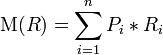 гдеRi – вес класса актива в портфеле,Pi – историческая доходность класса активов.В случае, если стратегия доверительного управления предусматривает использование заемных денежных средств, то ОД определяется как:E(R) = θ × M(r) + (1 - θ) × SгдеE(r) – ожидаемая доходность портфеля c использованием заемных средств,θ – средний размер финансового рычага (например, при покупке на все собственные средства и, дополнительно, еще на 50% - на заемные, рычаг = 1,5),M(R) – ожидаемая доходность п.4.4,S – ставка заимствования.Определение VaR и CVaRVaR и CVaR стандартных стратегий доверительного управления определяются непараметрически, методом Монте-Карло (на интервале в 1 год, для 85% вероятности, не менее 100 000 итераций) исходя из исторической доходности входящих в него классов активов и стратегического распределения активов между классами в портфеле.При расчете VaR и CVaR портфеля методом Монте-Карло определяют распределение его стоимости на конец интересующего периода и строят гистограмму выигрышей и проигрышей. Величина потерь, соответствующая персентилю для требуемого уровня доверительной вероятности, является показателем VaR. Средняя величина потерь для персентилей ниже требуемого уровня доверительной вероятности, является показателем CVaR. Класс активовИндекс доходности класса активаПоставщик данныхРоссийские акции, фьючерсы на российские акции, фьючерс на индекс ММВБИндекс  ММВБ, совокупный доходBloombergФьючерс на индекс РТСИндекс РТС, совокупный доходBloombergАкции США, фьючерсы на акции США, фьючерс на индекс S&P 500Индекс S&P 500, совокупный доходBloombergРоссийские облигации государственного займа (ОФЗ)В зависимости от срока до погашения или оферты:< 365 календарных дней:                  RUGBITR1Yот 365 до 1094 дней:                          RUGBITR3Yот 1095 до 1824 дней:                        RUGBITR5Y1825 дней и более:                             RUGBITR5+Московская Биржа Российские облигации субфедеральных и муниципальных займовВ зависимости от максимального долгосрочного рейтинга кредитного качества от Stanadar & Poor’s, Moody’s и Fitch и срока до погашения или оферты:а. <365 календарных дней:                     RUMBITR1Yb. от 365 до 1094 дней и рейтинг ВВ:   RUMBITRBВ3Yс. от 365 до 1094 дней и рейтинг ВВВ: RUMBITRBВВ3Yd. 1095 дней и более и рейтинг ВВ:      RUMBITR3+e. 1095 дней и более и рейтинг ВBВ:    RUMBITRBBB3+Московская Биржа Российские корпоративные облигацииВ зависимости от максимального долгосрочного рейтинга кредитного качества от Stanadar & Poor’s, Moody’s и Fitch и срока до погашения или оферты:a. < 365 календарных дней:                    RUСBITR1Yb. от 365 до 1094 дней и рейтинг В:      RUСBITRB3Yc. от 365 до 1094 дней и рейтинг ВВ:    RUСBITRBB3Yd. от 365 до 1094 дней и рейтинг ВВB: RUСBITRBBB3Ye. от 1095 до 1824 дней и рейтинг В:     RUСBITRBf. от 1095 до 1824 дней и рейтинг ВВ:   RUСBITRBB5Yg. от 1095 до 1824 дней и рейтинг ВВВ:  RUСBITRBBB5Yh. 1095 дней и более и рейтинг В:         RUСBITRBi. 1095 дней и более и рейтинг ВВ:       RUСBITRBB3+k. 1095 дней и более и рейтинг ВВB:   RUСBITRBBB3+Московская Биржа Товарно-сырьевые фьючерсы и контракты на валютуСоответствующие базовые активыBloomberg